CÒPIA EL TEXT: 			L’AJUNTAMENT
Tots els pobles i ciutats tenen un ajuntament. És la institució que s’encarrega de governar el poble.
L’alcalde i els regidors són les persones que representen a tots els habitants del poble i són escollits per votació.
Durant quatre anys l’alcalde i els regidors hauran de solucionar els problemas que tingui el poble, procurar millorar-lo al màxim i aconseguir que la gent hi visqui bé.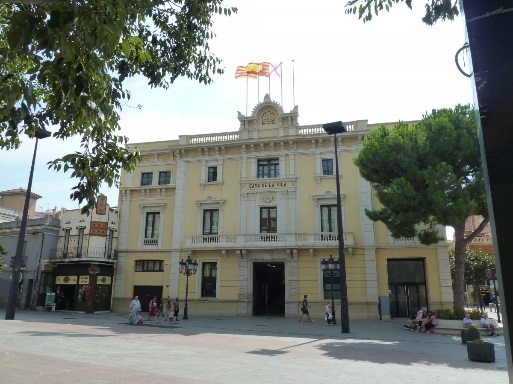 QUI ÉS L’ALCALDE DE L’HOSPITALET?QUINA ÉS LA WEB DE L’AJUNTAMENT DE L’H?Realitza aquest joc:https://wordwall.co.uk/activity/ofzg